projektas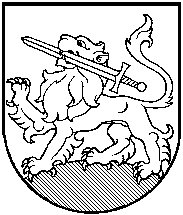 RIETAVO SAVIVALDYBĖS TARYBASPRENDIMAS2020 m. sausio 30 d.  Nr.      DĖL RIETAVO SAVIVALDYBĖS TARYBOS 2019 M. RUGSĖJO 19 D. SPRENDIMO NR. T1-115 „DĖL PROJEKTO „DAUGĖDŲ SENIŪNIJOS GUDALIŲ GATVĖS (RT7008) SUPAPRASTINTAS REKONSTRAVIMAS“ PARENGIMO IR ĮGYVENDINIMO“ PAPILDYMO 3 PUNKTU RietavasVadovaudamasi Lietuvos Respublikos vietos savivaldos įstatymo 6 straipsnio 22 ir 32 punktais, 18 straipsnio 1 dalimi, Lietuvos kaimo plėtros 2014-2020 metų programos priemonės „Pagrindinės paslaugos ir kaimų atnaujinimas kaimo vietovėse“ veiklos srities „Parama investicijoms į visų rūšių mažos apimties infrastruktūrą“ veiklos „Parama vietiniams keliams“ įgyvendinimo taisyklių, taikomų 2019 metais pateiktoms paraiškoms, patvirtintų Lietuvos Respublikos žemės ūkio ministro 2019 m. liepos 19 d. įsakymu Nr. 3D-445 „Dėl Lietuvos kaimo plėtros 2014-2020 metų programos priemonės „Pagrindinės paslaugos ir Kaimų atnaujinimas kaimo vietovėse“ veiklos srities „Parama investicijoms į visų rūšių mažos apimties infrastruktūrą“ veiklos „Parama vietiniams keliams“ įgyvendinimo taisyklių, taikomų 2019 metais pateiktoms paraiškoms, patvirtinimo“, 9.5 punktu, Rietavo savivaldybės taryba  n u s p r e n d ž i a:Papildyti Rietavo savivaldybės tarybos 2019 m. rugsėjo 19 d. sprendimą Nr. T1-115 „Dėl projekto „Daugėdų seniūnijos Gudalių gatvės (RT7008) supaprastintas rekonstravimas“ parengimo ir įgyvendinimo“ 3 punktu ir jį išdėstyti taip:„3. Pavesti Rietavo savivaldybės administracijai vykdyti projekto užsakovo funkcijas“.Sprendimas gali būti skundžiamas ikiteismine tvarka Lietuvos administracinių ginčų komisijos Klaipėdos apygardos skyriui (H. Manto g. 37, Klaipėda) arba Lietuvos Respublikos administracinių bylų teisenos įstatymo nustatyta tvarka Regionų apygardos administracinio teismo Klaipėdos rūmams (Galinio Pylimo g. 9, Klaipėda) per vieną mėnesį nuo šio sprendimo paskelbimo ar įteikimo suinteresuotai šaliai dienos.Savivaldybės meras								RIETAVO SAVIVALDYBĖS ADMINISTRACIJOSŪKIO PLĖTROS IR INVESTICIJŲ SKYRIUSAIŠKINAMASIS RAŠTAS PRIE SPRENDIMO „DĖL RIETAVO SAVIVALDYBĖS TARYBOS 2019 M. RUGSĖJO 19 D. SPRENDIMO NR. T1-115 „DĖL PROJEKTO „DAUGĖDŲ SENIŪNIJOS GUDALIŲ GATVĖS (RT7008) SUPAPRASTINTAS REKONSTRAVIMAS“ PARENGIMO IR ĮGYVENDINIMO“ PAPILDYMO 3 PUNKTU“ PROJEKTO2020-01-14Rietavas1.	Sprendimo projekto esmė.Rietavo savivaldybės tarybos 2019 m. rugsėjo 19 d. sprendime Nr. T1-115 „Dėl projekto „Daugėdų seniūnijos Gudalių gatvės (RT7008) supaprastintas rekonstravimas“ turi būti pavedimas Rietavo savivaldybės administracijai atlikti projekto užsakovo funkcijas.2. Kuo vadovaujantis parengtas sprendimo projektas. Vadovaudamasi Lietuvos Respublikos vietos savivaldos įstatymo 6 straipsnio 22 ir 32 punktais, 18 straipsnio 1 dalimi, Lietuvos kaimo plėtros 2014-2020 metų programos priemonės „Pagrindinės paslaugos ir kaimų atnaujinimas kaimo vietovėse“ veiklos srities „Parama investicijoms į visų rūšių mažos apimties infrastruktūrą“ veiklos „Parama vietiniams keliams“ įgyvendinimo taisyklių, taikomų 2019 metais pateiktoms paraiškoms, patvirtintų Lietuvos Respublikos žemės ūkio ministro 2019 m. liepos 19 d. įsakymu Nr. 3D-445 „Dėl Lietuvos kaimo plėtros 2014-2020 metų programos priemonės „Pagrindinės paslaugos ir Kaimų atnaujinimas kaimo vietovėse“ veiklos srities „Parama investicijoms į visų rūšių mažos apimties infrastruktūrą“ veiklos „Parama vietiniams keliams“ įgyvendinimo taisyklių, taikomų 2019 metais pateiktoms paraiškoms, patvirtinimo“, 9.5 punktu.3.	Tikslai ir uždaviniai.Rekonstruoti Daugėdų seniūnijos Gudalių gatvę (RT7008), panaudojant Lietuvos kaimo plėtros 2014-2020 metų programos lėšas.	4.	Laukiami rezultatai.Bus rekonstruota Daugėdų seniūnijos Gudalių gatvė (RT7008).  5.	Kas inicijavo sprendimo projekto rengimą.Sprendimo projekto rengimą inicijavo Ūkio plėtros ir investicijų skyrius.6.	Sprendimo projekto rengimo metu gauti specialistų vertinimai.Neigiamų specialistų vertinimų negauta.7.	Galimos teigiamos ar neigiamos sprendimo priėmimo pasekmės.Neigiamų pasekmių nenumatyta.8.	Lėšų poreikis sprendimo įgyvendinimui.Savivaldybė prisideda ne mažiau kaip 20 proc. projekto tinkamų lėšų ir apmoka netinkamas, bet projektui įgyvendinti būtinas išlaidas. Planuojamas projekto biudžetas – 250000 Eur,  parama – 200000 Eur,  Savivaldybės lėšos – 50000 Eur.9. Antikorupcinis vertinimas. Šis sprendimas antikorupciniu požiūriu nevertinamas.Ūkio plėtros ir investicijų skyriaus specialistė                                                 Indrė Valavičienė